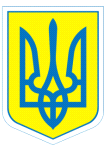                                                       НАКАЗ20.12.2016			         	  м.Харків                                               № 256Про відвідуванняекопарку ФельдманаНа виконання наказу Міністерства освіти і науки, молоді та спорту України від 31.10.2011 № 1243 «Про Основні орієнтири виховання учнів 1-11 класів загальноосвітніх навчальних закладів України», з метою організації змістовного дозвілля учнів, формування ціннісного ставлення до  природи та відповідно до Положення про організацію роботи з охорони праці учасників навчально-виховного процесу в установах і закладах освіти,  затвердженого наказом Міністерства освіти і науки України від 01.08.2001  № 563НАКАЗУЮ:1.Направити  20.12.2016 року о 12.30  до  екопарку  Фельдмана учнів  у кількості 32 осіб та 4 супроводжуючих:2. Призначити відповідальними за життя та здоров’я  дітей Наливайко Т.П., класного керівника підготовчого класу А, Корнієнко О.Б., вихователя підготовчого класу Б,  Рябіченко О.І., класному керівнику 1-Б класу, Шалашенко М.І., вихователя 1-Б класу.3. Педагогам Рябіченко О.І., Наливайко Т.П., Корнієнко О.Б., Шалашенко М.І. провести з учнями інструктаж з правил безпеки життєдіяльності (інструкція з безпечного перевезення учнів під час супроводу їх у громадському транспорті № 58; інструкція з  правил попередження дорожньо-транспортних пригод                № 27). 4. Контроль за виконанням даного наказу покласти на заступника директора з виховної роботи Коваленко Г.І.Директор  	                 Л.О.Мельнікова                      Коваленко, 370-30-63			З наказом ознайомлені:                      Г.І.Коваленко                                                                          О.Б. Корнієнко                                                              Т.П.Наливайко                                                              О.І.Рябіченко                                                              М.І.Шалашенко                                                 №з/пКласКількість учнівВідповідальний1.Підготовчий А9Наливайко Т.П.2.Підготовчий Б10Корнієнко О.Б.3.1-А2Рябіченко О.І.Шалашенко М.І.4.1-Б11Рябіченко О.І.Шалашенко М.І.